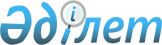 О признании утратившими силу некоторых приказов Министра по инвестициям и развитию Республики Казахстан и Министерства индустрии и инфраструктурного развития Республики КазахстанПриказ и.о. Министра промышленности и строительства Республики Казахстан от 15 сентября 2023 года № 8. Зарегистрирован в Министерстве юстиции Республики Казахстан 19 сентября 2023 года № 33424
      Примечание ИЗПИ!      Вводится в действие с 10.06.2024
      В соответствии с пунктом 2 статьи 27 Закона Республики Казахстан "О правовых актах" ПРИКАЗЫВАЮ:
      1. Признать утратившими силу некоторые приказы Министра по инвестициям и развитию Республики Казахстан и Министерства индустрии и инфраструктурного развития Республики Казахстан по перечню согласно приложению к настоящему приказу.
      2. Комитету индустриального развития Министерства промышленности и строительства Республики Казахстан в установленном законодательством порядке обеспечить:
      1) государственную регистрацию настоящего приказа в Министерстве юстиции Республики Казахстан;
      2) размещение настоящего приказа на интернет-ресурсе Министерства промышленности и строительства Республики Казахстан.
      3. Контроль за исполнением настоящего приказа возложить на курирующего вице-министра промышленности и строительства Республики Казахстан.
      4. Настоящий приказ вводится в действие с 10 июня 2024 года и подлежит официальному опубликованию.
      "СОГЛАСОВАН"Министерство национальной экономикиРеспублики Казахстан
      "СОГЛАСОВАН"Министерство цифрового развития, инновацийи аэрокосмической промышленностиРеспублики Казахстан
      "СОГЛАСОВАН"Министерство энергетикиРеспублики Казахстан Перечень утративших силу некоторых приказов Министра по инвестициям и развитию Республики Казахстан и Министерства индустрии и инфраструктурного развития Республики Казахстан
      1. Приказ Министра по инвестициям и развитию Республики Казахстан от 30 ноября 2015 года № 1122 "Об утверждении формы аттестата энергоаудитора в области энергосбережения и повышения энергоэффективности" (зарегистрирован в Реестре государственной регистрации нормативных правовых актов за № 12547).
      2. Приказ Министра по инвестициям и развитию Республики Казахстан от 30 ноября 2015 года № 1123 "Об утверждении Правил проведения аттестации кандидатов в энергоаудиторы" (зарегистрирован в Реестре государственной регистрации нормативных правовых актов за № 12587).
      3. Приказ Министра по инвестициям и развитию Республики Казахстан от 30 ноября 2015 года № 1125 "Об утверждении разрешительных требований и перечня документов, необходимых для выдачи аттестата энергоаудитора в области энергосбережения и повышения энергоэффективности" (зарегистрирован в Реестре государственной регистрации нормативных правовых актов за № 12566).
      4. Пункт 5 перечня некоторых приказов Министра по инвестициям и развитию Республики Казахстан, в которые вносились изменения и дополнение, утвержденные приказом исполняющего обязанности Министра по инвестициям и развитию Республики Казахстан от 28 декабря 2017 года № 922 "О внесении изменений и дополнений в некоторые приказы Министра по инвестициям и развитию Республики Казахстан" (зарегистрирован в Реестре государственной регистрации нормативных правовых актов за № 16820).
      5. Подпункт 2) пункта 1 приказа Министра по инвестициям и развитию Республики Казахстан от 29 октября 2018 года № 740 "О внесении изменений в некоторые приказы Министра по инвестициям и развитию Республики Казахстан" (зарегистрирован в Реестре государственной регистрации нормативных правовых актов за № 17756).
      6. Приказ исполняющего обязанности Министра индустрии и инфраструктурного развития Республики Казахстан от 15 апреля 2020 года № 203 "О внесении изменений в приказ Министра по инвестициям и развитию Республики Казахстан от 30 ноября 2015 года № 1123 "Об утверждении Правил проведения аттестации кандидатов в энергоаудиторы" (зарегистрирован в Реестре государственной регистрации нормативных правовых актов за № 20447).
      7. Приказ Министра индустрии и инфраструктурного развития Республики Казахстан от 23 июня 2021 года № 322 "О внесении изменений в некоторые приказы Министра по инвестициям и развитию Республики Казахстан" (зарегистрирован в Реестре государственной регистрации нормативных правовых актов за № 23278).
      8. Приказ Министра индустрии и инфраструктурного развития Республики Казахстан от 23 февраля 2022 года № 99 "О внесении изменений и дополнения в приказ Министра по инвестициям и развитию Республики Казахстан от 30 ноября 2015 года № 1123 "Об утверждении Правил проведения аттестации кандидатов в энергоаудиторы" (зарегистрирован в Реестре государственной регистрации нормативных правовых актов за № 26939).
      9. Пункт 10 перечня некоторых приказов Министра по инвестициям и развитию Республики Казахстан, в которые вносились изменения и дополнение, утвержденные приказом Министра индустрии и инфраструктурного развития Республики Казахстан от 15 декабря 2022 года № 718 "О внесении изменений и дополнения в некоторые приказы Министра по инвестициям и развитию Республики Казахстан" (зарегистрирован в Реестре государственной регистрации нормативных правовых актов за № 31151).
      10. Приказ Министра индустрии и инфраструктурного развития Республики Казахстан от 8 августа 2023 года № 566 "О внесении изменения в приказ Министра по инвестициям и развитию Республики Казахстан от 30 ноября 2015 года № 1123 "Об утверждении Правил проведения аттестации кандидатов в энергоаудиторы"" (зарегистрирован в Реестре государственной регистрации нормативных правовых актов за № 33263).
					© 2012. РГП на ПХВ «Институт законодательства и правовой информации Республики Казахстан» Министерства юстиции Республики Казахстан
				
      исполняющий обязанностиМинистра промышленностии строительстваРеспублики Казахстан

А. Бейспеков
Приложение к приказу
исполняющий обязанности
Министра промышленности
и строительства
Республики Казахстан
от 15 сентября 2023 года № 8